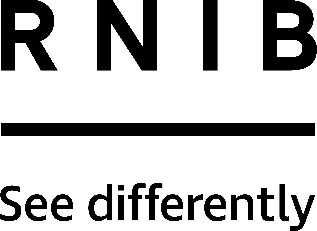 RNIB Tactile Talking Globe (LC251)Thank you for purchasing from RNIB. In the unlikely event the item is unsuitable, please contact us within 14 days of receipt to obtain your returns number. To ensure your return goes smoothly, the item and all components must be in as new condition and packed in its original, undamaged packaging. For further details and guidance on returning faulty items, please see the Terms and conditions of sale and How to contact RNIB sections of this instruction manual. Please retain these instructions for future reference. These instructions are also available in other formats. General descriptionCongratulations on your recent purchase of the RNIB tactile talking globe. The globe has both clearly discernible tactile features and embedded RFID tags containing audio files. A Penfriend labeller preloaded with the supplied audio files is required to hear the audio information. Note 122 audio files are supplied with the globe for use on your existing PenFriend 2 or 3. The PenFriend is not included with the globe and must be purchased separately.The globe includes the following tactile elements:raised topographical areas such as mountain rangesclearly defined continentsmajor oceansraised latitude and longitude lines.discernible, contrasting raised line for the EquatorInternational Date Line, Prime Meridian, Tropic of Cancer, and Tropic of Capricorn.The audio feature enables the user to explore the globe using the PenFriend as a “tour guide”. When the PenFriend is placed anywhere on the globe, it relays information about the location being visited. There are 122 hot spots embedded in the surface, and each corresponding audio file can be customised as required.Items suppliedThe box includes:tactile talking globe attached to curved metal standcircular wooden base with small anchor screw taped to the underside.The accompanying 122 MP3 audio files can be downloaded from the product page for LC251 at www.rnib.org.uk/shopAssemblyTo assemble the stand and attach it to the wooden base:locate the circular wooden base and attached screw, and insert the screw into the hole on the underside of the basenext position the globe and metal stand so that the wider part of the metal stand is lined up with the screw which is now protruding from the upper side of the wooden basetighten the screw on the underside of the base until the metal stand is held firmly in place.Audio filesThere are 122 MP3 audio files available to download for the globe. These correspond to the audio hot spot areas of the globe including oceans, continents, mountain ranges, longitude and latitude lines etc. The basic files are supplied which contain the names of the topographical areas. The full list of files is as follows:Iberian PeninsulaPyreneesCantabrian SeaPeninsula of BrittanyAlpsApennines and the Italian PeninsulaBritish IslesNorth SeaJutland or Cimbrian PeninsulaIcelandNorwegian SeaScandinavian MountainsScandinavian PeninsulaCarpathian MountainsDinaric AlpsBalkan MountainsBalkan PeninsulaTyrrhenian SeaIonian SeaAdriatic SeaAegean SeaBlack SeaMediterranean SeaBaltic SeaCaucasusEuropeEuropeKola PeninsulaAnatolian PeninsulaZagros MountainsArabian PeninsulaUral MountainsHimalayasTibetan PlateauPamir MountainsGobi DesertArabian SeaSri LankaBay of BengalIndochinese PeninsulaMalay PeninsulaHindustan PeninsulaKorean PeninsulaKamchatka PeninsulaAsiaAsiaAsiaJapanese ArchipelagoArchipelago of PhilippinesIndonesiaIndian OceanEast China SeaThar DesertAtlas MountainsHaggar MountainsTibesti MountainsSaharaEthiopian HighlandsHorn of Africa or Somalia PeninsulaCanary IslandsCape Verde IslandsKalahari DesertThe DrakensbergNamib DesertMadagascarAfricaAfricaAfricaRed SeaPersian GulfCaspian SeaAtlantic OceanPacific OceanGreenlandHudson BayLabrador PeninsulaAlaska PeninsulaAleutian IslandsRocky MountainsPeninsula of CaliforniaThe Great plainsAppalachian MountainsFlorida PeninsulaNewfoundlandGreat LakesSierra MadreGulf of MexicoYucatan PeninsulaGreater AntillesCaribbean SeaGuyana ShieldThe AndesCordillera DarwinMato Grosso PlateauFalkland IslandsAmericaAmericaAmericaAmericaAntarctic PeninsulaAntarcticaNew GuineaCape York PeninsulaGreat Dividing RangeFlinders RangesHamersley RangeGreat Victoria DesertOceaniaTasmaniaNew ZealandMelanesiaEcuadorTropic of CancerTropic of CapricornGreenwich MeridianArctic circleAntarctic circleAral SeaArctic OceanAntarctic Ocean or Southern Ocean or Austral OceanThe Sea of JapanEast China SeaUsing PenFriend to listen to audioEach time you switch on your PenFriend it automatically starts in the correct mode for playing back your recordings or to record new labels. Touch the globe anywhere with the thin end of the PenFriend to hear the audio recording.Loading audio files onto your PenFriendThe globe has 122 audio hot spots embedded into its surface. The accompanying audio files must be downloaded from the product page on the RNIB shop website. To play the audio files using your existing PenFriend you need to transfer the files to your device by using File Explorer on your PC, or the graphic interface of the Label Manager software for PenFriend. Please refer to your PenFriend instructions for further information on using the Label Manager software.File explorerYour files must be unzipped before loading onto the PenFriend using File Explorer.Connect your PenFriend to the computer using a USB cable.Open File Explorer on your computer.Locate the PenFriend drive and open the Recordings folder.Open the folder containing your audio files. Select and copy the files you wish to add to your PenFriend and paste them into the PenFriend Recordings folder. Alternatively, you can drag and drop files from one folder to another.To play the audio on your globe, touch the globe with the thin end of the PenFriend to hear the audio recording.Note: we recommend backing up your recordings. Please check your PenFriend instructions for details on using Label Manager for backing up your files.Customising audioOnce you have loaded the supplied audio files onto your PenFriend device, you can now customise your globe. When you switch on your PenFriend it automatically starts in the correct mode for playing back your recordings or to record new labels. Follow the instructions on recording new labels detailed in your PenFriend instructions.Remember no recording is permanent. If you wish to protect your recordings from accidental erasure, please use the Label Manager.How to contact RNIBPhone: 0303 123 9999Email: shop@rnib.org.ukAddress: RNIB, Midgate House, Midgate, Peterborough PE1 1TNOnline Shop: shop.rnib.org.ukEmail for international customers: exports@rnib.org.uk Terms and conditions of saleThis product is guaranteed from manufacturing faults for 12 months from the date of purchase.  If you have any issues with the product and you did not purchase directly from RNIB then please contact your retailer in the first instance. For all returns and repairs contact RNIB first to get a returns authorisation number to help us deal efficiently with your product return. You can request full terms and conditions from RNIB or view them online. RNIB Enterprises Limited (with registered number 0887094) is a wholly owned trading subsidiary of the Royal National Institute of Blind People ("RNIB"), a charity registered in England and Wales (226227), Scotland (SC039316) and Isle of Man (1109). RNIB Enterprises Limited covenants all of its taxable profits to RNIB.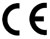 This product is CE marked and fully complies with all applicable EU legislation. 
Recycling electrical equipment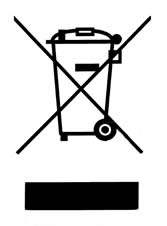 Please do not throw items marked with this symbol in your bin.  Recycle your electricals and electronic devices free at your local recycling centre. Search for your nearest recycling centre by visiting recyclenow.comWhy recycle?Unwanted electrical equipment is the UK’s fastest growing type of waste.Many electrical items can be repaired or recycled, saving natural resources and the environment.  If you do not recycle, electrical equipment will end up in landfill where hazardous substances will leak out and cause soil and water contamination – harming wildlife and human health.RNIB are proud to support your local authority in providing local recycling facilities for electrical equipment.To remind you that old electrical equipment can be recycled, it is now marked with the crossed-out wheeled bin symbol. Please do not throw any electrical equipment (including those marked with this symbol) in your bin.What is WEEE?The Waste Electrical or Electronic Equipment (WEEE) Directive requires countries to maximise separate collection and environmentally friendly processing of these items.How are we helping?In the UK, distributors including retailers must provide a system which allows all customers buying new electrical equipment the opportunity to recycle their old items free of charge. As a responsible retailer, we have met the requirements placed on us by financially supporting the national network of WEEE recycling centres established by local authorities. This is achieved through membership of the national Distributor Take-back scheme (DTS).Date: August 2020© Royal National Institute of Blind People.